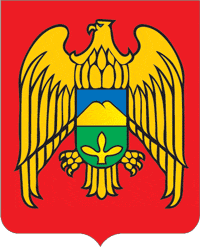 КЪЭБЭРДЭЙ-БАЛЪКЪЭР РЕСПУБЛИКЭМ И ЛЕСКЕН РАЙОНЫМ ЩЫЩ ЕРОКЪУЭ КЪУАЖЭМ СОВЕТЫМ И ЩIЫПIЭ САМОУПРАВЛЕНЭКЪАБАРТЫ-МАЛКЪАР РЕСПУБЛИКАНЫ ЛЕСКЕН РАЙОНУНУ ЭРОКЪЭ ЭЛ ЖЕР-ЖЕР САМОУПРАЛЕНИЯСЫ СОВЕТИСОВЕТ МЕСТНОГО САМОУПРАЛЕНИЯ СЕЛЬСКОГО ПОСЕЛЕНИЯ ЕРОККО ЛЕСКЕНСКОГО РАЙОНА КАБАРДИНО-БАЛКАРСКОЙ РЕСПУБЛИКИРЕШЕНИЕ №2                      УНАФЭ №2БЕГИМ №2 сессии Совета местного самоуправлении сельского поселения Ерокко Лескенского муниципального района11.02.2021г.                                                                                             с.п.ЕроккоОб исполнении бюджета сельского поселения Ерокко за 2020 год       Совет местного самоуправления Ерокко Лескенского муниципального района, заслушав выступление начальника отдела бухгалтерского учета местной администрации сельского поселения Ерокко Самгуровой З.Б. «Об исполнении бюджета сельского поселения Ерокко за 2020 год»РЕШИЛ:Утвердить отчет об исполнении бюджета сельского поселения Ерокко за 2020 год в сумме 5705,8 т.р. и доходам в сумме 5694,6 т.р.Опубликовать настоящее решение.Председатель Совета местногосамоуправления с.п.Ерокко                                                       А.З.Барсоков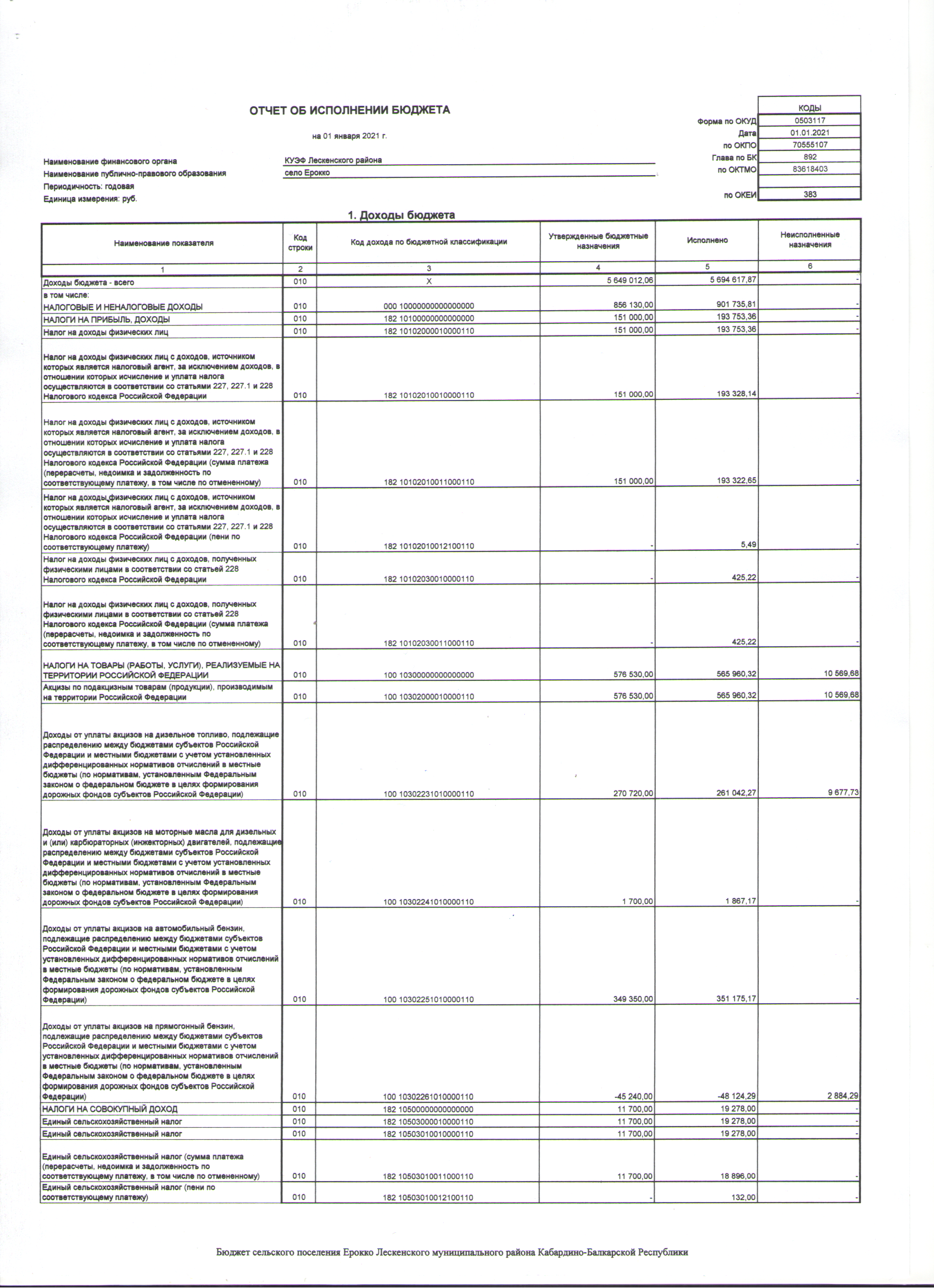 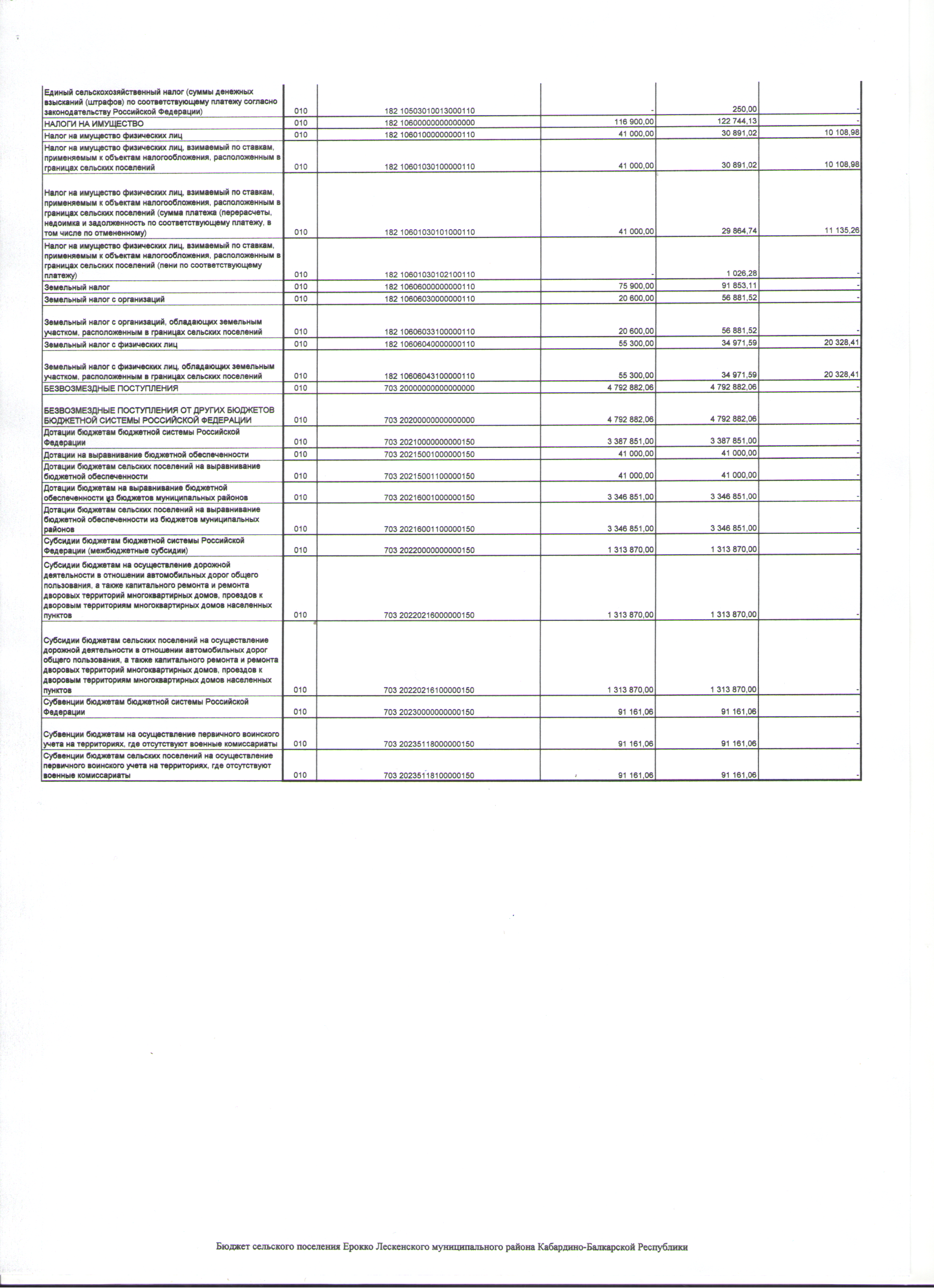 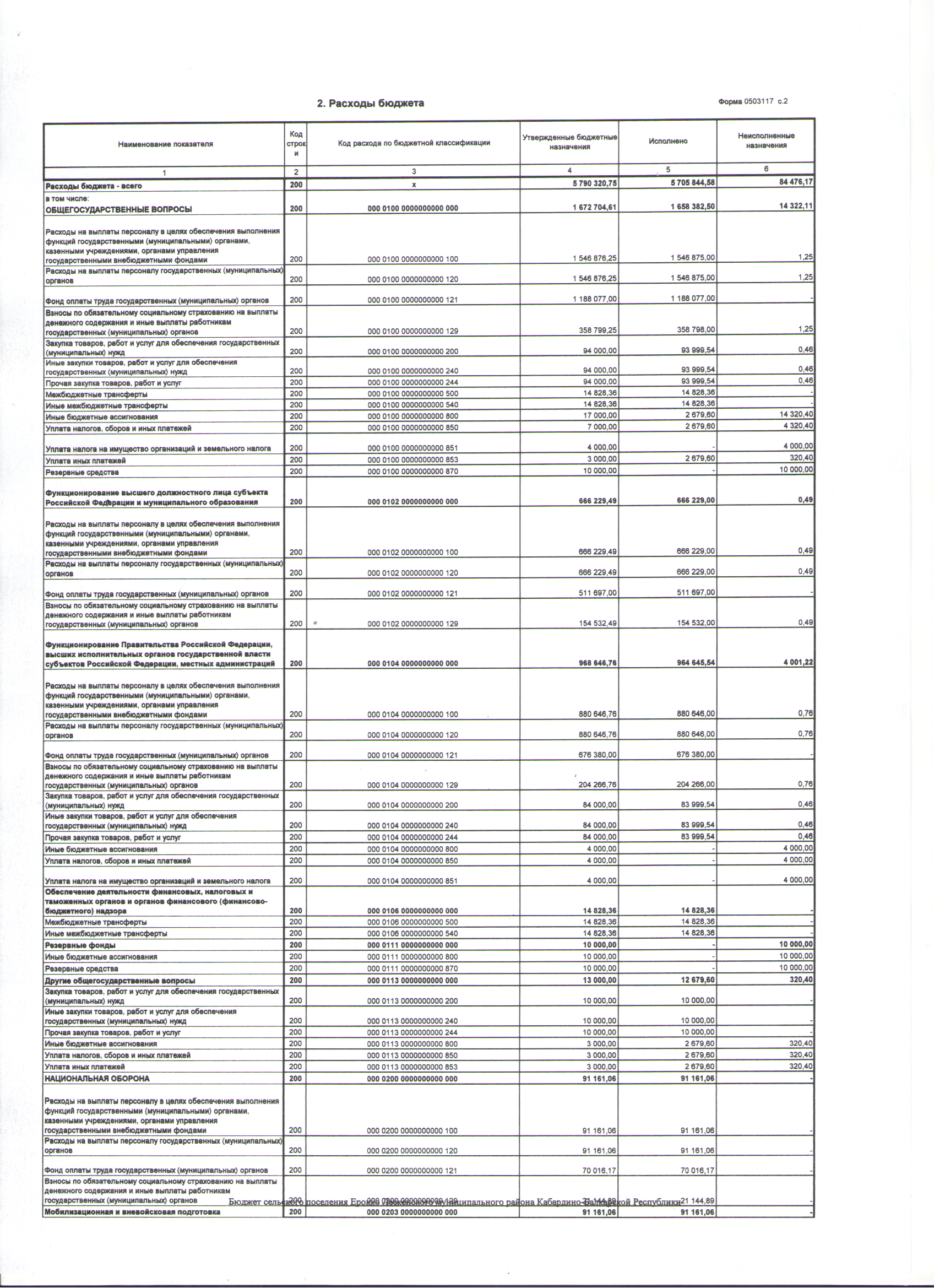 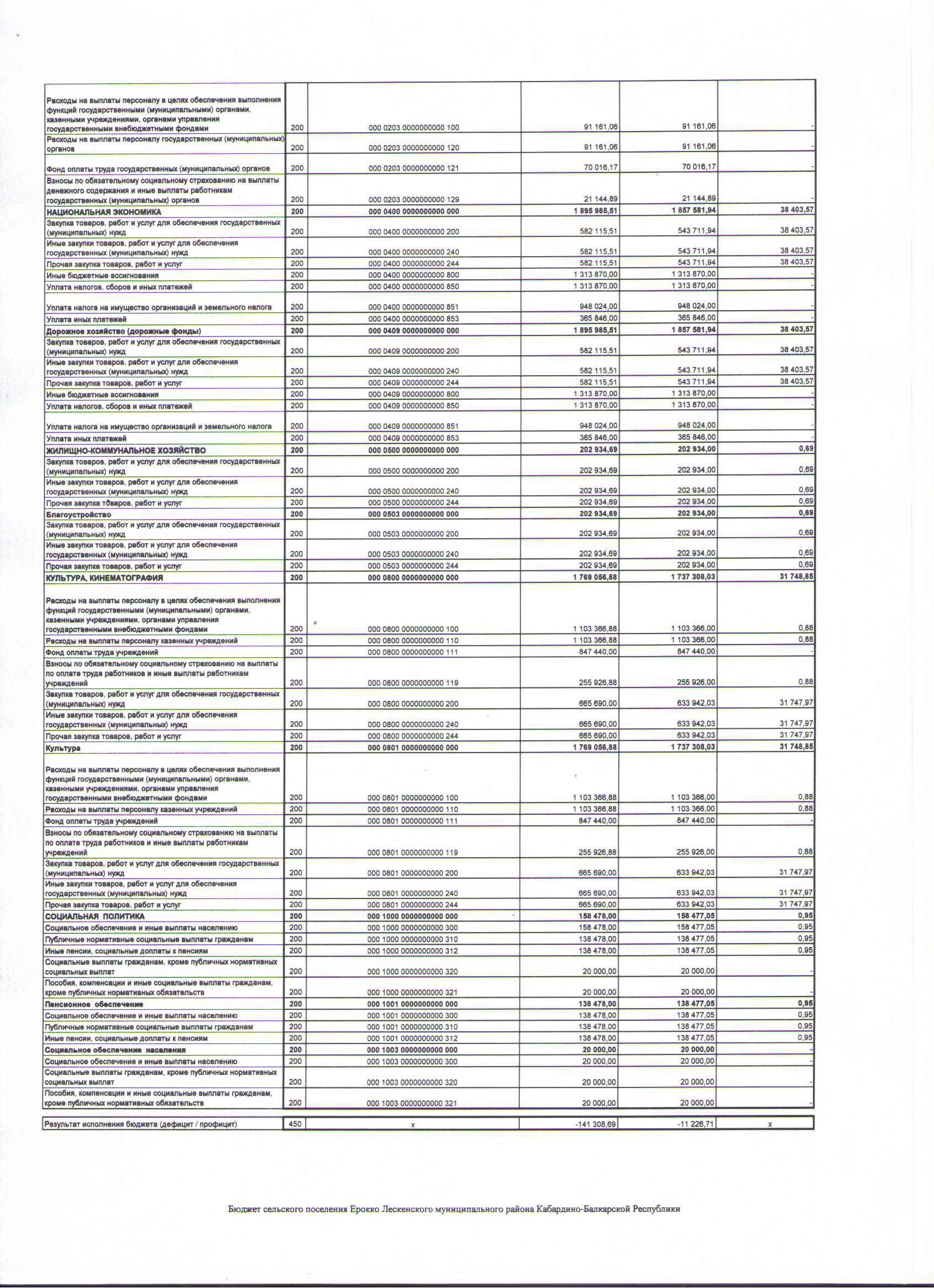 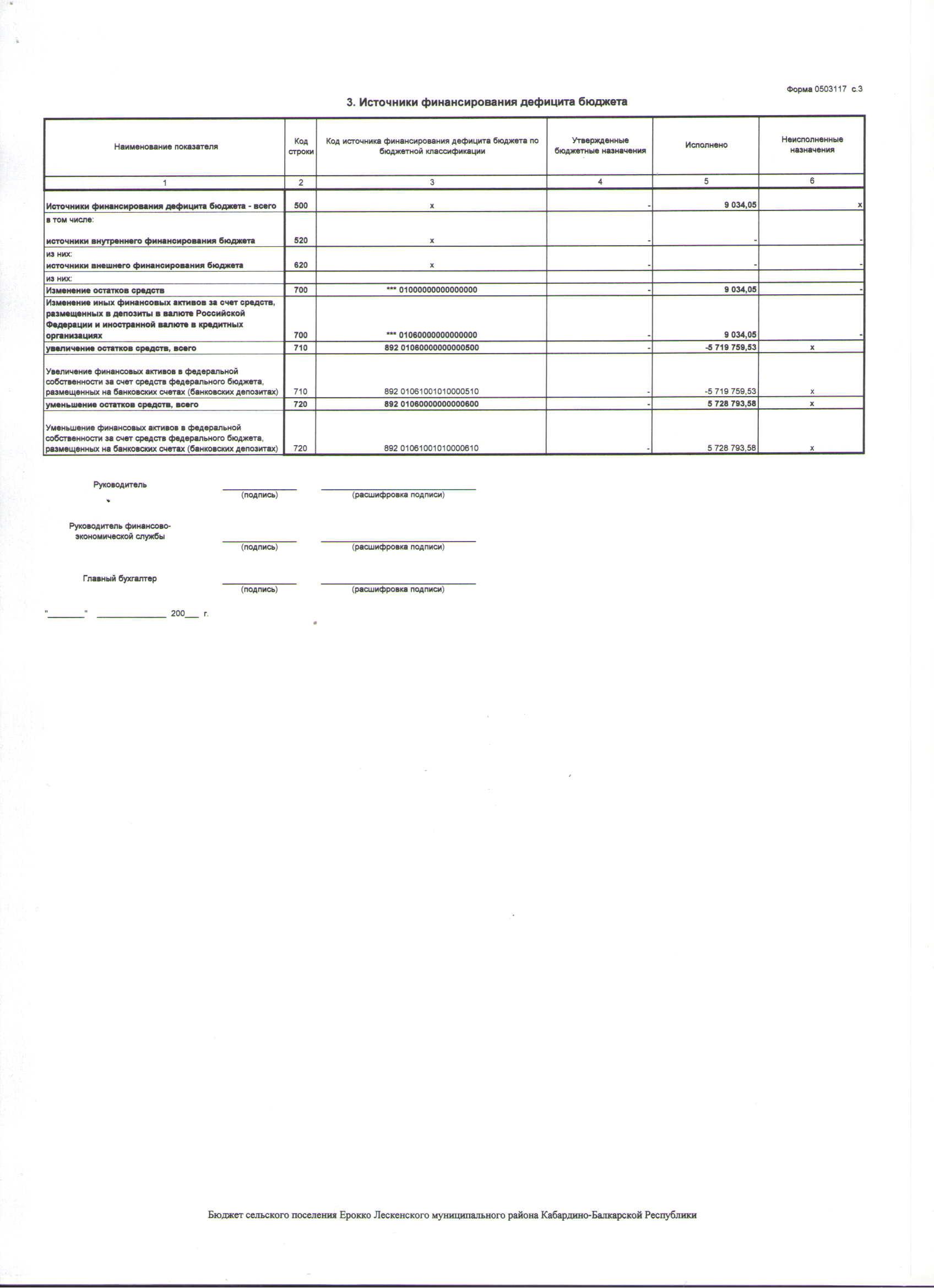 